滑川市では、手話への理解の促進と手話の普及を図ることにより、障がいの有無に関わらず、人格と個性を尊重し合いながら共生することのできるまちづくりを目指しています。手話講座では、手話通訳者が、皆さんのお住まいの地域や職場、学校などにお伺いし、聴覚障がいについてお話したり、楽しく手話が習得できるよう支援したりします。少人数のグループも大歓迎！手話について学び、手話でつながる楽しさを体験してみませんか！！講座例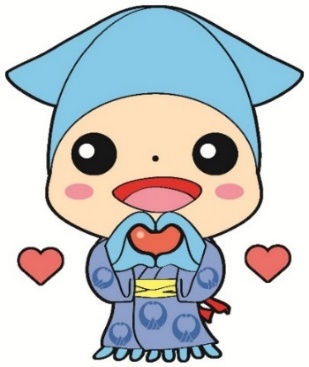 　・聴覚障がいの方の生活について　・日常会話で使う手話について　・手話コーラス　手話講座の時間や回数などについては、ご相談に応じます。受講料はかかりません。　市が作成した小冊子「滑川市を『みんなの手と手で育む手話のまち』にしよう！」を配付します。【申込み・問合せ先】滑川市役所　福祉介護課　社会福祉係電話：076-475-2111・FAX： 076-476-5505メール：fukushikaigo@city.namerikawa.lg.jp　手話講座申込書年　　月　　日手話講座の開催を申し込みます。団体名担当者名・連絡先希望の日時・内容など